/08 RM 03542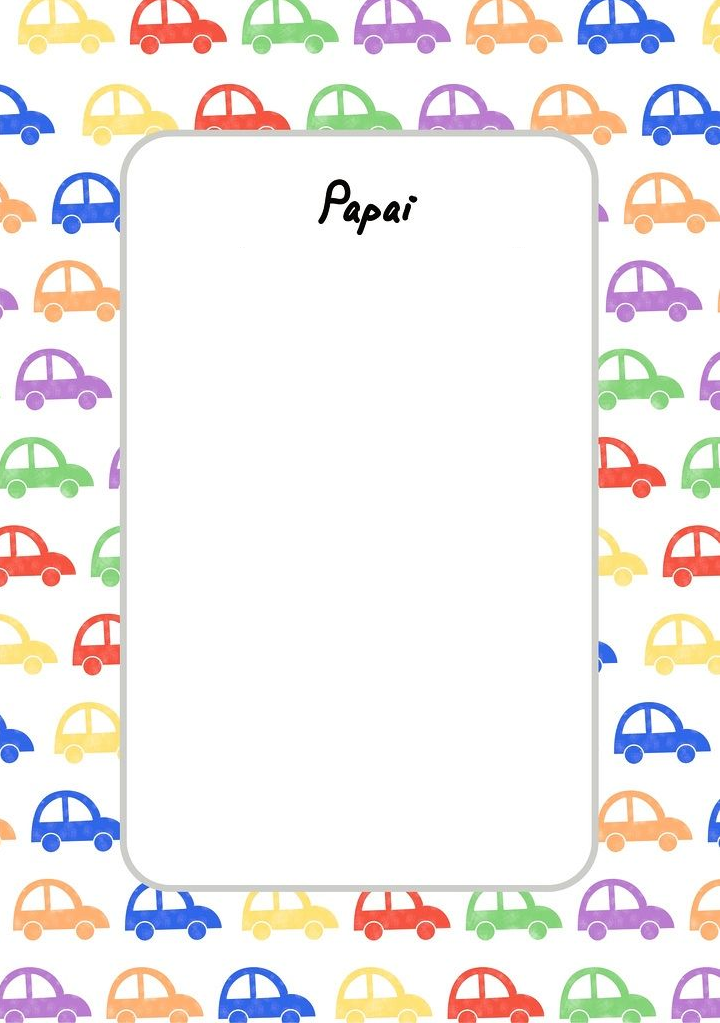 